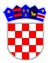 	REPUBLIKA HRVATSKAVUKOVARSKO-SRIJEMSKA ŽUPANIJAOPĆINA NEGOSLAVCIOpćinsko vijećeKlasa: 400-08/18-01/05Ur. broj: 2196/06-02-18Negoslavci, 28.12.2018. godineProgram javnih potreba u obrazovanju Općine Negoslavci za 2019. godinu	Za ostvarenje Programa javnih potreba u obrazovanju općine Negoslavci za 2019. godinu planira se:Predškolsko obrazovanjeTroškovi redovnog poslovanja predškole 			          100.000,00 knSrednjoškolsko obrazovanjeSufinanciranje javnog prijevoza srednjoškolskih učenika		30.000,00 knOsnovno školstvoTekuće donacije OŠ ( uključivo nacionalne manjine)           	25.000,00 kn Sufinanciranje ekskurzije učenicima					14.000,00 knRadne bilježnice za učenike						30.000,00 knŠkola plivanja 							  5.500,00 knUKUPNO:								         204.500,00 knII	Ukupno planira sredstva za javne potrebe u obrazovanju u 2019. godini iznose 204.500,00 kuna.III	Program stupa na snagu 01.01.2019. godine, a objavit će se u „Službenom vjesniku“ Vukovarsko-srijemske županije.Predsjednik Općinskog vijeća:Miodrag Mišanović